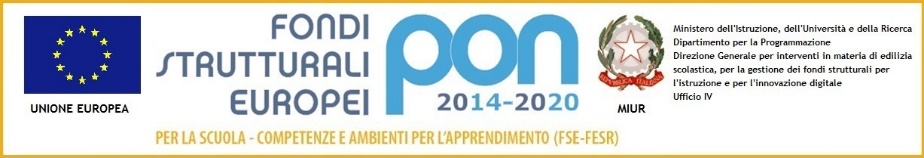 RELAZIONE SULL’ESPERIENZA DI MOBILITÀ INDIVIDUALE ALL’ESTEROAlunno/a __________Classe _____ / sez. ____Liceo ___________ Docente Coordinatore di Classe prof./prof.ssa _____a.s. ____/_______PRIMA PARTELa scuola ospitante: breve storia; motivo della denominazione; descrizione: l’aspetto, le classi, la mensa, la palestra, il giardino, le stanze per attività speciali, etc. Allega alla tua relazione fotografie, brochure e pubblicazioni interessanti.Il quartiere: mostraci dov’è la tua scuola e descrivi il tuo vicinato.Il personale: il Dirigente Scolastico: ruolo, responsabilità, relazione con gli studenti, relazione con gli insegnanti e con il territorio. Gli insegnanti: ruolo, responsabilità, relazione con i colleghi, con gli studenti e con il personale della scuola. Altro personale (tecnici, segreteria, collaboratori scolastici etc): ruolo, responsabilità, relazione con gli studenti.L’organizzazione della scuola: che tipo di scuola stai frequentando (accademico, professionale, tecnico o altro)? Come, quando e dove uno studente può scegliere i propri corsi e materie? Quali sono le materie proposte? Quali sono le attività più significative? Ci sono delle materie o attività considerate extra? Fai una lista e spiega le attività che la scuola organizza: viaggi, lezioni, filmati, spettacoli, sport, incontri, feste, giornali, altro…Che ruolo gioca lo sport? Ogni insegnante ha la propria aula? A che ora inizia e finisce una lezione? Come è organizzata una tipica giornata scolastica? E la tua? Cosa succede se uno studente arriva tardi? Se è assente? Se possibile, allega un opuscolo con le regole della scuola. Ogni materia ha i suoi libri di testo? Se sì, ti sono stati dati dalla scuola o sono stati acquistati per te dall’Associazione o dalla tua famiglia ospitante?Il tuo inserimento scolastico: hai incontrato un insegnante tutor? Se sì, quando? Quali altri insegnanti hanno parlato con te all’inizio dell’anno? Chi ti ha spiegato come funziona la scuola ospitante? Con chi hai parlato delle materie che vorresti o dovresti seguire? Ti è stato proposto un sostegno per l’apprendimento della lingua straniera? Ti è stato presentato un regolamento di classe o di Istituto? Come è stata organizzata la tua accoglienza?SECONDA PARTEGli studenti: in generale, qual è il loro atteggiamento nei confronti dello studio? Quali compiti e responsabilità hanno in relazione all’edificio ed alle strutture scolastiche? Come si vestono? Cosa mangiano e bevono? Ci sono molti fumatori? Come si comportano fra di loro? E con gli insegnanti? Qual è la percentuale di studenti recentemente immigrati e di studenti stranieri partecipanti a programmi di scambio ospitati dalla scuola?La relazione tra studenti e insegnanti: qual è l’atteggiamento degli insegnanti durante le lezioni? Qual è la loro età media? Dove si incontrano nelle pause? Qual è il comportamento degli studenti durante le lezioni? Quando e come studenti e insegnanti comunicano? Gli studenti stranieri hanno un insegnante referente/tutor? Descrivi alcuni dei tuoi insegnanti, in particolare quelli fra loro particolarmente importanti per te.La valutazione degli studenti: come viene valutato quanto viene appreso (esami periodici, interrogazioni, relazioni, compiti a casa/in classe, altre attività). Vengono assegnanti dei voti? Qual è il sistema di assegnazione dei voti? Come e quando gli insegnanti parlano con gli studenti delle valutazioni assegnate? Vengono effettuati incontri con i genitori? Dove, quanto spesso e perché? Ci sono altri sistemi di valutazione? Allega una valutazione di un tuo lavoro e riporta esempi di compiti a casa e di testi che consideri particolarmente interessanti e utili.Vacanze ed eventi: in quali occasioni ed eventi la scuola viene chiusa? Quando iniziano e finiscono le vacanze estive? Ci sono eventi che vengono celebrati a scuola? Insegnanti e studenti partecipano insieme alle celebrazioni? Scrivi un calendario di vacanze e degli eventi previsti durante l’anno scolastico.La comunità ospitante: quali sono gli usi primari che la comunità fa della terra (es. industria, agricoltura, abitazione, etc.)? Quali sono gli eventi storici significativi che hanno dato vita alla comunità? Quali i cambiamenti rilevanti degli ultimi cinquanta anni? Quali tradizioni, costumi e feste sono ancora importanti nella zona? Che ruolo ha la religione nella vita delle persone? C’è una grossa differenziazione dovuta al genere o uomini e donne hanno uguali o simili ruoli sociali?TERZA PARTELe tue materie: manda uno schema con il tuo programma di lavoro settimanale con le diverse materie e insegnanti: per ogni materia scrivi se la studi per un semestre o per tutto l’anno, se è obbligatoria o facoltativa e se la stai studiando per la prima volta. Per ogni materia prepara una breve descrizione del contenuto chiedendo aiuto all’insegnante e riporta le tue considerazioni: difficoltà, interesse, utilità, valore, etc.; spiega perché l’hai scelta, come può influenzare e arricchire il tuo piano di studio per il futuro. Descrivi infine i tuoi successi o insuccessi in ogni materia.Le tue attività extracurricolari: che cosa è considerato extracurricolare tra le attività che segui a scuola? Fai una lista delle tue attività e descrivi quanto sono importanti per te e per i tuoi risultati scolastici. Spiega che influenza ha avuto l’essere uno studente straniero nelle tue scelte, nell’atteggiamento degli insegnanti e dei tuoi compagni di classe nei tuoi confronti e nelle attività scolastiche in generale.QUARTA PARTEDifferenze tra scuole e sistema scolastico: evidenzia le differenze più evidenti tra il sistema scolastico nel tuo Paese ospitante e in Italia e cerca di spiegare le ragioni a monte di queste differenze. Differenze tra idee, valori, credenze e punti di vista: quali gli elementi di diversità più marcati? Quali le somiglianze? Come sei riuscito a mediare nelle diverse situazioni e a gestire l’interazione? Quali abilità ritieni di aver rinforzato durante la tua esperienza (ad esempio: abilità di adattamento, di gestione dei conflitti e di mediazione o altro).Aggiungi qualsiasi elemento consideri utile, che non ti è stato chiesto fin qui. Termina le relazioni con le tue impressioni personali, le tue opinioni e i commenti sulla tua esperienza nella scuola ospitante.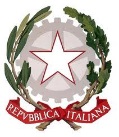 ISTITUTO  D’ISTRUZIONE  SUPERIORE  “ANDREA BAFILE”Via Acquasanta, 16 – 67100 L’AQUILA – Cod. Min.: AQIS01800Q – Cod. fisc.: 93073790664Tel. 0862410212 - Fax 0862412432 - Sito web www.iisbafile.edu.it - E-mail aqis01800q@istruzione.it - Pecaqis01800q@pec.istruzione.itSezioni associate:Sezioni associate:Liceo Scientifico Statale “Andrea Bafile” – Cod. Min.: AQPS018016Liceo Scientifico Statale “Andrea Bafile” – Cod. Min.: AQPS018016Liceo Artistico Statale “Fulvio Muzi” – Cod. Min.: AQSD01801LLiceo Artistico Statale “Fulvio Muzi” – Cod. Min.: AQSD01801L